وکالتنامه                                                                                       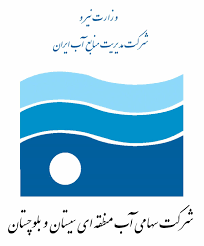                                    شرکت سهامی آب منطقه ای سیستان و بلوچستانبا سلاماحتراما اینجانب آقای /خانم                            فرزند                     دارای شماره شناسنامه                      کد ملی                         شماره بیمه تأمین اجتماعی                        صادره از                 بازنشسته سازمان                    نشانی منزل                                                                تلفن منزل                                           تلفن همراه               بدینوسیله اعلام می دارم که اینجانب و افراد تحت تکفل ذیل تمایل داریم از مفاد قرارداد بیمه تکمیلی درمان منعقده فی مابین شرکت آب منطقه ای س و ب و شرکت بیمه آتیه سازان حافظ ، در سال 1403 – 1402 استفاده نماییم . ضمنا پرداخت حق بیمه مطابق با مفاد مندرج در قرارداد مذکور را به یکی از حالتهای ذیل تقبل نموده و در صورت عدم پرداخت حق بیمه ، حق هرگونه اعتراض و ادعا را از خود سلب می نمایم . پرداخت حق بیمه به صورت یکجا و نقدی در ابتدای قرارداد به شرکت بیمه گر  پرداخت حق بیمه در قالب چک صیاد به شرکت بیمه گر در 2 قسط  پرداخت حق بیمه در قالب چک صیاد به شرکت بیمه گر در 4 قسط                                                                                امضا و اثر انگشت مستمری بگیر                                                                                              تاریخ      شماره تماسشماره شناسنامهشماره ملیتاریخ تولد(روز، ماه، سال)نام پدرنسبت با بیمه شده(سرپرست،همسر،فرزند)نام و نام خانوادگی